Name __________________										      Period ___My Proficiency ScaleSocial Studies: World CulturesChapter 24: The RenaissanceSocial Studies: World CulturesChapter 24: The RenaissanceWhat is your proof?Score 4.0I can…  ______  Analyze five changes that took place during the Renaissance and 
               choose three they feel were the most important to feature on the 
               front of a newspaper.Make the Front PageScore 3.0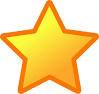 I can…_____  Analyze causes and effects of the changes that took place during the 
             Renaissance._____  Give an effective presentation to persuade a patron to sponsor a civic 
             project._____  Compare and contrast the art of learning of the Renaissance and the 
             medieval periods._____  Analyze political, economic, military, and cultural methods used to 
             gain power._____  Summarize important artistic and literary achievements of the 
             Renaissance.Primary Source AnalysisUnit AssessmentGraphic OrganizersClass Debates/discussionsScore 2.0I can…_____  Define key terms, people, places, and events from the Renaissance._____  Identify main ideas and details about the Northern Renaissance._____  Develop an understanding of how linear perspective changed art.Guided NotesQuizzesWorksheets/Journal activitiesQuizletMap activitiesScore 1.0With help, partial success at score 2.0 contentScore 0
Even with help, no success.